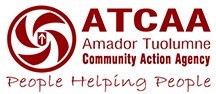 AMADOR TUOLUMNE COMMUNITY ACTION AGENCYBOARD OF DIRECTORS MEETING AGENDAApril 9th, 2021 | 10:30 a.m.Zoom Video Conference URL: https://us02web.zoom.us/j/86066784970?pwd=c2xOVW9TdGZKT0NxYkZLUWRNN2FaUT09Meeting ID: 860 6678 4970Password: 357524Phone Number: +1 669 900 6833 US (San Jose)Teleconference Location: 10590 Hwy 88 Jackson, CA 95642CALL TO ORDER:ROLL CALL: Others Present:APPROVAL OF AGENDA:  Approval of agenda for this date, any and all off-agenda items must be approved by the Board (pursuant to Government Code 54954.2)PUBLIC MATTERS NOT ON THE AGENDA: Discussion items only, no action to be taken. Any person may address the Board at this time upon any subject; however, any matter that requires action may be referred to Staff and/or Committee for a report and recommendation for possible action at a subsequent Board meeting. Please note there is a five (5) minute limit per topic.BOARD TRAINING:Intro to ROMA for Boards and Staff (Org Std. 5.8, 7.9)CONSENT AGENDA: Items listed on the consent agenda are considered routine and may be enacted by one motion. Any item may be removed for discussion and made a part of the regular agenda at the request of a board member(s).Board Minutes 2/12/2021 Special Board Minutes 3/5/2021Request for Approval Board Resolution 2021-01 Emergency Solutions Grant, Coronavirus Round 2 Request for approval of 2021 Early Head Start & Head Start Cost of Living Adjustment (COLA) and Non-Federal Share WaiverCOMMITTEE REPORTS:Finance Committee: Verbal Report of 4/9 MeetingFinancial Reports (Org Std 8.7)Administrative Budget to Actual [7/2020-2/2021] CSBG Budget to Actual [1/202-2/2021] ATCAA Balance Sheet [2/28/2021] ATCAA Revenue and Expenditure Report [7/1/20-2/28/21] ATCAA Cash Flow-Overview [7/20-2/21] ATCAA Cash Flow-Housing [1/20-2/21] ATCAA Cash Flow-Food Bank [7/20-2/21] ATCAA Cash Flow-Energy [7/20-2/21]Housing Support Account - Tuolumne Properties and Varley Place Fiscal Officer Narrative – [4/2021] Executive Committee: Has not metInternal Affairs Committee: Has not met.Nominating Committee: Has not met (pending Low-Income Candidates).Early/Head Start Policy Council: Verbal Report of 3/5/21 meeting.PROGRAM PRESENTATIONS: (Org Std. 5.9)Housing, Denise Cloward (Verbal Report) Food Bank, Joe Tobin (Verbal Report) Energy, Craig Case (Verbal Report) Prevention Programs/YES Partnership, Bob White (Verbal Report) Early Childhood Services, Nancy Miner (Verbal Report) Family Resource Services, Pat Porto (Slide Only) Lifeline, Tonya Kraft (Slide Only) Communications, Kristy Moore (Slide Only) MCHN & CSBG CARES Program, Patrick Kane (Slide Only) NEW BUSINESS: Amador Transitional Housing Project-Approval of offer (handout)Update-Tesla battery contract for Food BankOLD BUSINESS: ATCAA Board Annual/Biennial formsATCAA 2021 Board Compliance Checklist Board Vacancy Status-Tuolumne Low-Income Representative (Org Std. 5.1)Fill vacancies for Nominating Committee (member must have been on board for 1 or more years) Based on prerequisites, Tuolumne members Schneider, Kruse & Such (in June) are availableBoard Member Program Review Report: noneNote: This is a new section for Board members to share what they have learned during periodic Program reviews. This results from an action taken during the Community Needs Assessment. CSBG REPORT:CAP Plan update: success of 20-21 CAP strategies (Org. Std. 4.4) Pg. 52-54 Strategic Plan 2018-2019 Update (Org. Std. 6.5) Pg. 55-59 20/21 Community Needs Assessment and 22/23 Community Action Plan-Update Pg. 60-71Needs Assessment includes Agency Satisfaction data (Org Std 1.3)EXECUTIVE DIRECTOR REPORT: COVID-19 vaccination statusITEMS FOR FUTURE AGENDAS: Risk Assessment Strategic Plan INFORMATIONAL: 2021 ATCAA Board Committee Assignments. 20-21 Agency Awareness and Satisfaction Detailed Report (Org Std 1.3) Head Start Policy Council Minutes 2/5/2021.ACF Program Instruction (ACF-PI-HS-21-01) on FY 2021 Head Start Funding IncreaseACF Program Instruction (ACF-PI-HS-21-02) on Head Start Center-Based Service Duration Requirements for 45 Percent of Slots CDE Management Bulletin 21-04 on CSPP Free or Reduced-Price Meal Eligibility Criteria to Enroll Four- Year-Old Children – REVISED CDE Management Bulletin 21-05 on Fiscal Year 2020-21 Program Self-Evaluation FUTURE BOARD MEETINGS:June 11th, 2021August 13th, 2021October 8th, 2021December 10th, 2021ADJOURNMENT:LATE AGENDA MATERIAL: Late agenda material can be inspected at the ATCAA Jackson Service Center 10590. State Hwy. 88 Jackson, CA and the ATCAA Sonora Service Center 427 N. State Hwy. 49 Sonora, CA. SPECIAL NEEDS: Persons who need auxiliary aids or services are requested to call our Sonora Service Center at 209-533-1397 or our Jackson Service Center at 209-223-1485 during business hours at least 48 hours before the meeting so appropriate arrangements may be madeATCAA 2021 Board of DirectorsATCAA 2021 Board of DirectorsATCAA 2021 Board of DirectorsATCAA 2021 Board of DirectorsATCAA 2021 Board of DirectorsATCAA 2021 Board of DirectorsLynn MorganA-PRIBoard ChairpersonBoard ChairpersonBoard ChairpersonWalt KruseT-LIRBoard Vice-ChairBoard Vice-ChairBoard Vice-ChairFrank AxeA-PUBBoard Secretary-TreasurerBoard Secretary-TreasurerBoard Secretary-TreasurerAmadorAmadorAmadorTuolumneTuolumneTuolumneLinda RiandaPUBKathleen HaffPUBJeff BrownPUBDaniel Anaiah KirkPUBJoni DrakeLIRLloyd SchneiderPRIMary PulskampLIRColette SuchPUBJim WilmarthPRISerafina ThomasHSPCSusan RossPRIVACANTLIRATCAA StaffATCAA StaffATCAA StaffJoseph BorsExecutive DirectorBruce GiudiciFiscal OfficerRachel LeachSecretary to the Board/ CSBG CoordinatorDenise ClowardHousing DirectorJoseph TobinFood Bank DirectorCraig CaseEnergy DirectorRobert WhitePrevention Program DirectorNancy MinerEarly Childhood Services Director